                    СКЛАДНАЯ МЕБЕЛЬ ОТ ПРОИЗВОДИТЕЛЯ                                                    СТОЛЫ,БАНКЕТКИ И СТУЛЬЯСЕРИЯ 1 СТОЛЫ ПРЯМОУГОЛЬНЫЕ (ДЛИНА ОТ 960 - 1500 ММ.)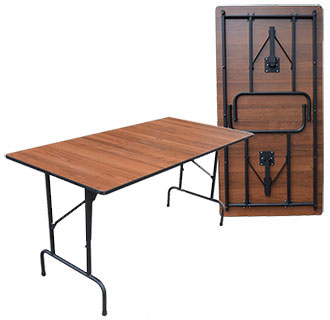 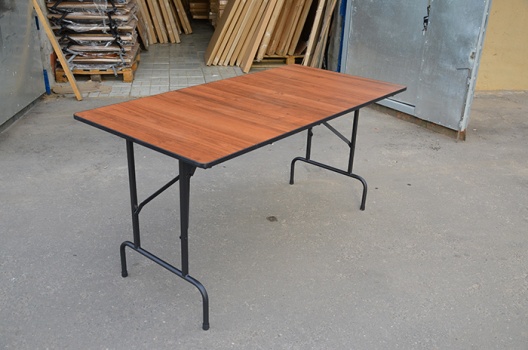 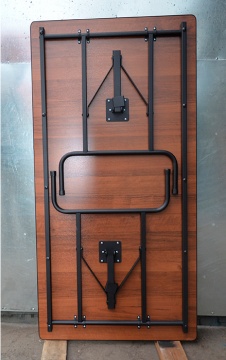 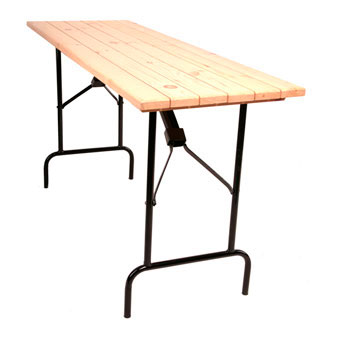 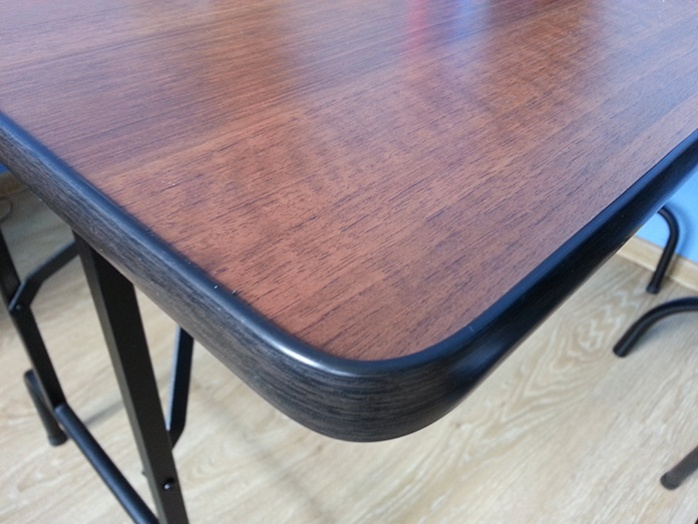 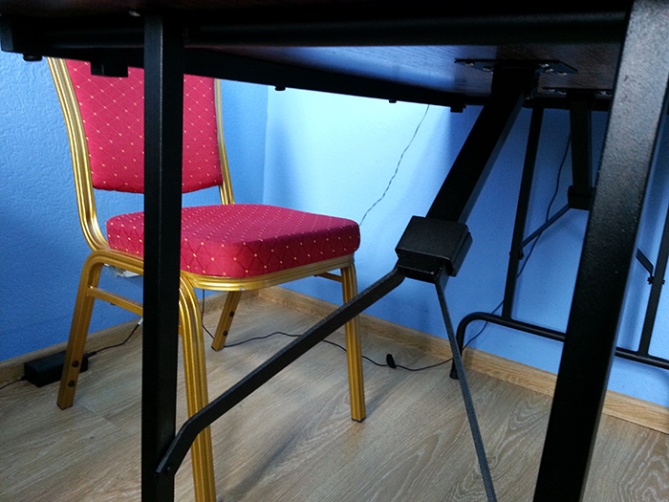 СЕРИЯ 2 СТОЛЫ ПРЯМОУГОЛЬНЫЕ (ДЛИНА ОТ 900 - 2700 ММ.)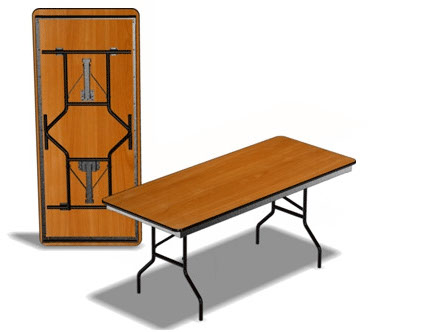 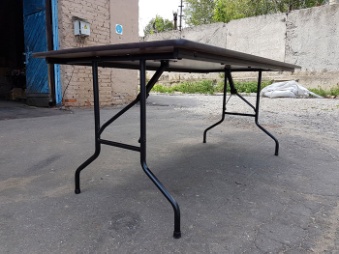 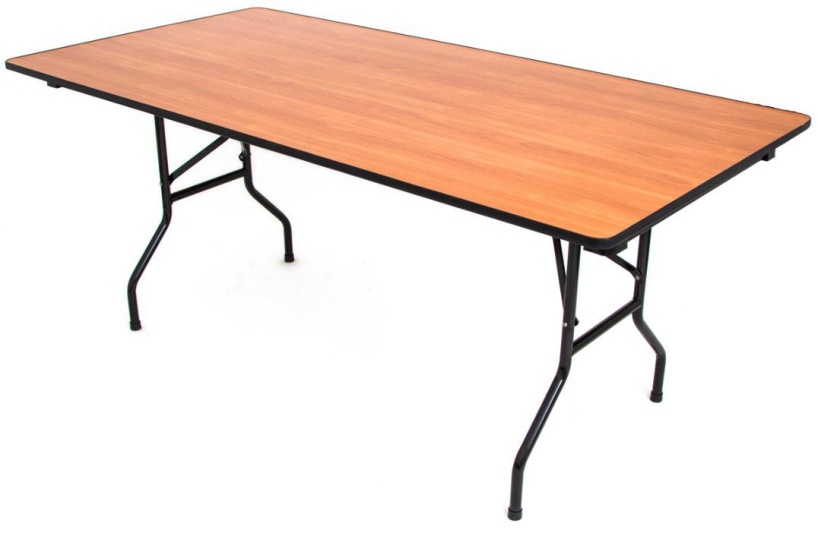 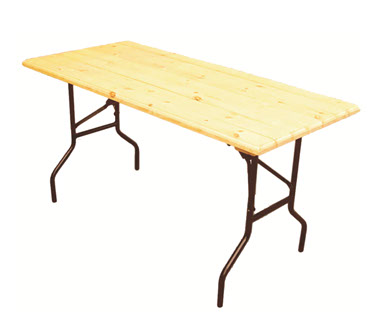 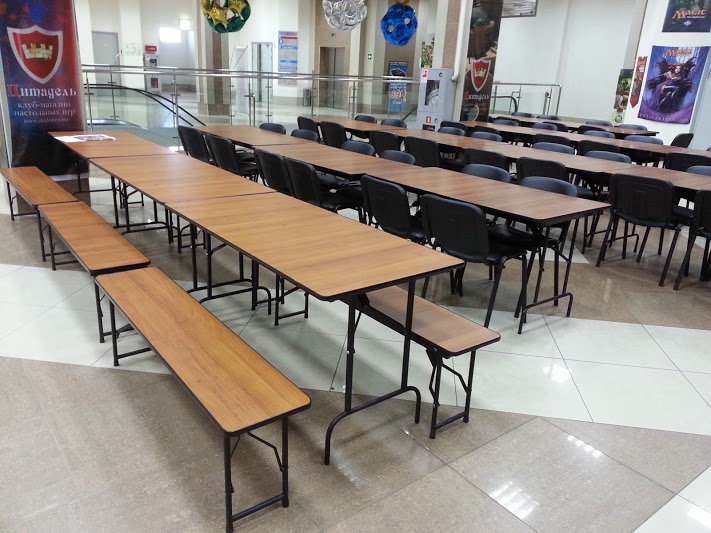 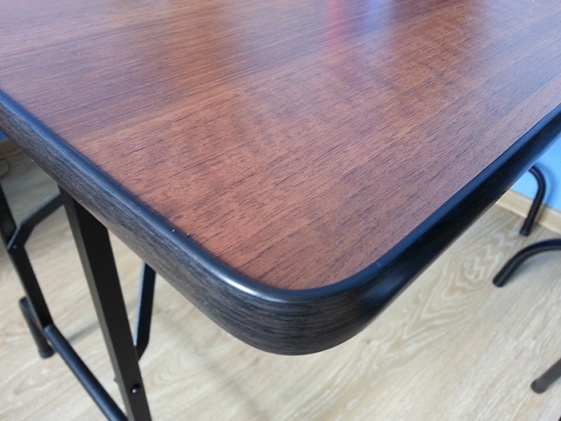 ВСЕРИЯ 5 СТОЛЫ ОВАЛЬНЫЕ (ДЛИНА ОТ 1800 - 2400 ММ.)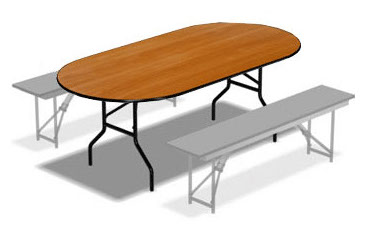 СЕРИЯ 10 СТОЛЫ УЧЕБНЫЕ СКЛАДНЫЕ (ДЛИНА ОТ 1200 - 1500 ММ.)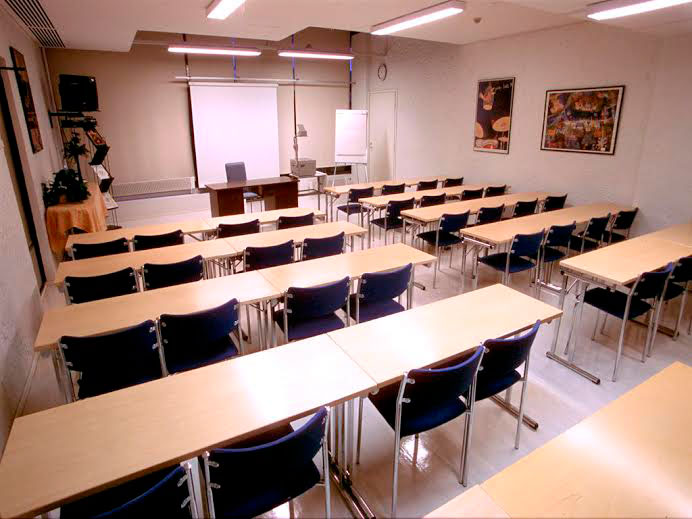 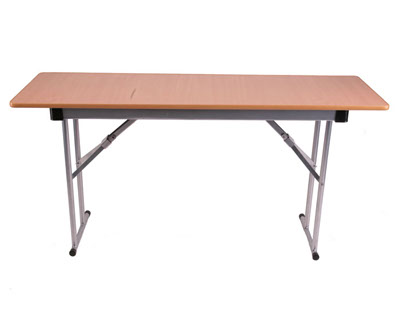 СЕРИЯ 7 ПРИСТАВНЫЕ СЕГМЕНТЫ (ДЛИНА 1200 ММ.)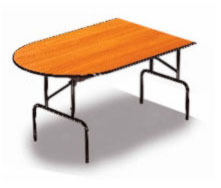 СЕРИЯ 11 СЕГМЕНТЫ СТОЛОВ ПОЛУКРУГ, ЧЕТВЕРТЬ КРУГА.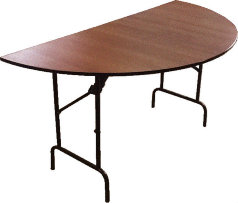 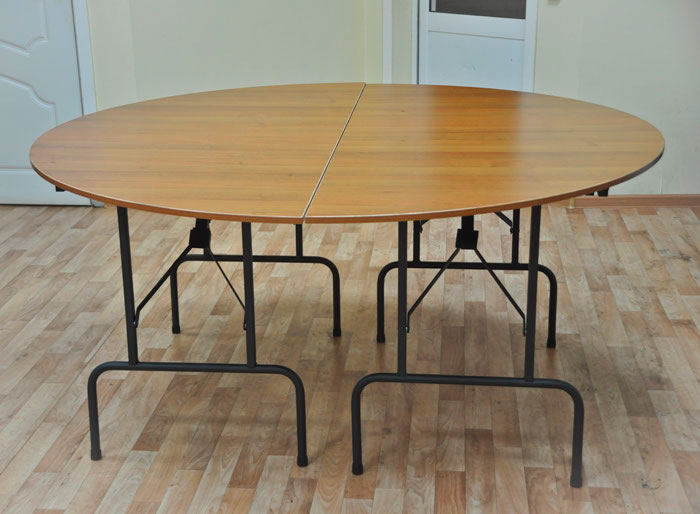 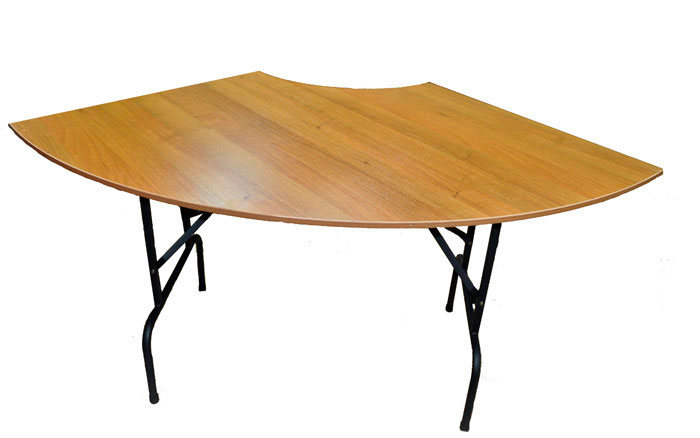 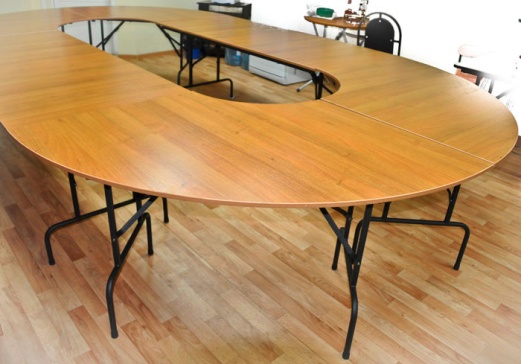 СЕРИЯ 6 СТОЛЫ ПРЯМОУГОЛЬНЫЕ (ДЛИНА ОТ 600 - 1200 ММ.)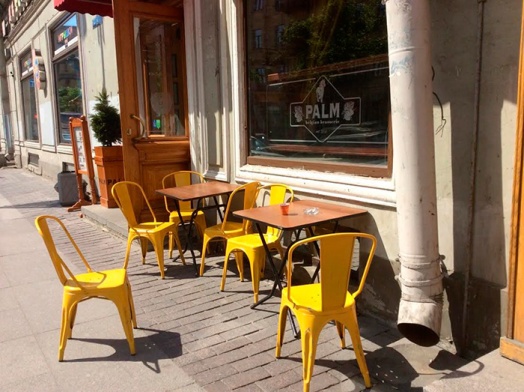 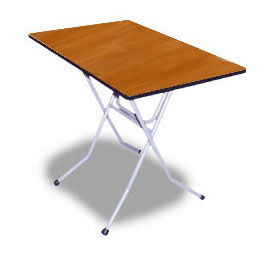 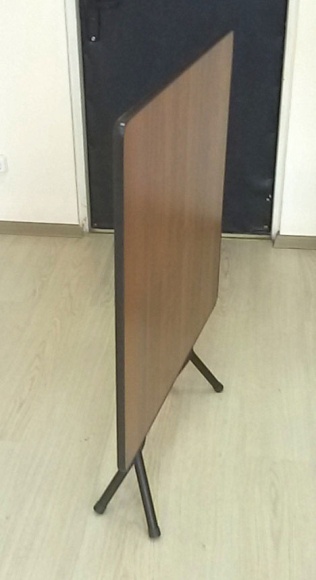 СЕРИЯ 9 СТОЛ СКЛАДНОЙ КОКТЕЙЛЬНЫЙ (ДИАМЕТР 700 И 800 ММ.)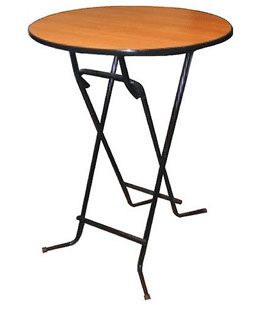 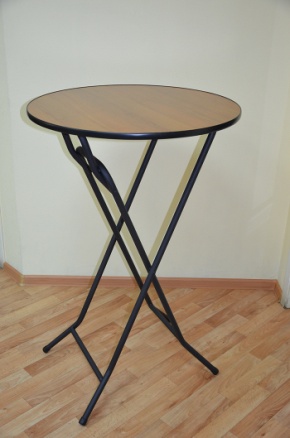 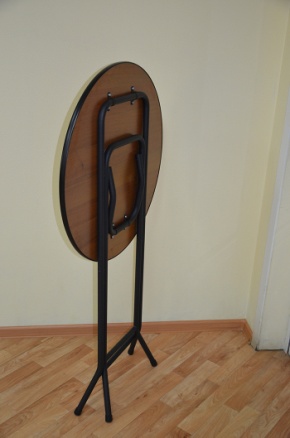 СЕРИЯ 4 СТОЛЫ КРУГЛЫЕ (ДЛИНА ОТ 600 - 900 ММ.)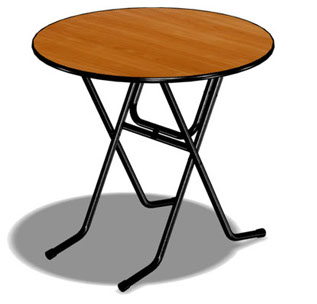 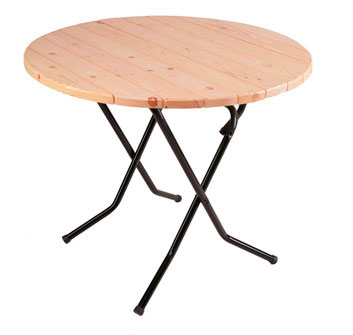 СЕРИЯ 3 СТОЛЫ КРУГЛЫЕ (ДИАМЕТР ОТ 1200 - 1800 ММ.)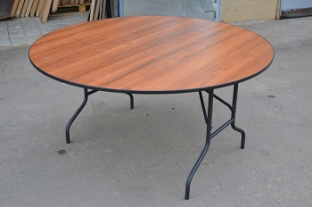 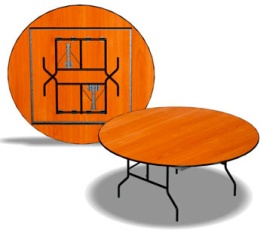 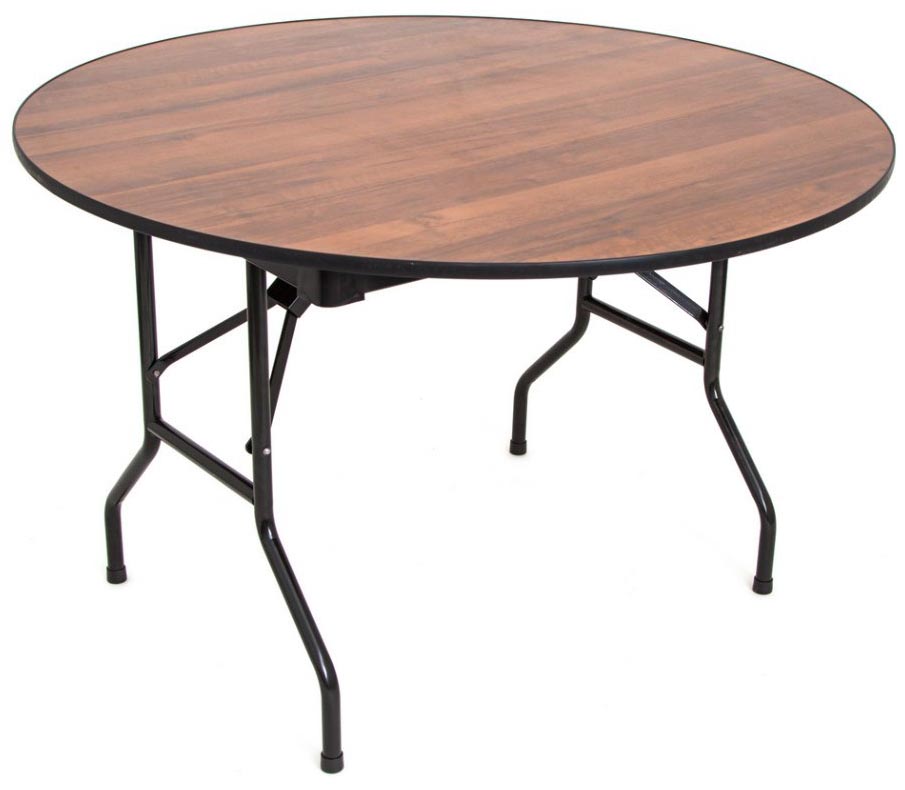 СЕРИЯ 22 СТОЛЫ СКЛАДНЫЕ «БАНКЕТНЫЕ» СТОЛЕШНИЦА ФАНЕРА, КОЖЗАМСтолешница: влагостойкая фанера (15 мм), кожзам серого или белого цвета, S-образный алюминиевый кант (по желанию заказчика возможно крепление на кант контактной ленты – липучки).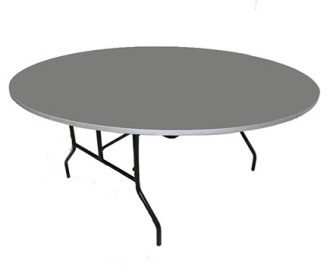 СЕРИЯ 25 СТОЛЫ СКЛАДНЫЕ (НА 4 ПРЯМЫХ НОЖКАХ «КЛАССИК»)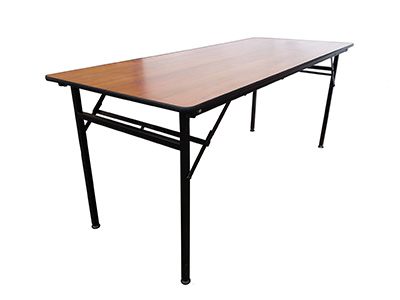 СЕРИЯ 8 СКАМЬЯ СКЛАДНАЯ (ДЛИНА ОТ 1200 - 2400 ММ.)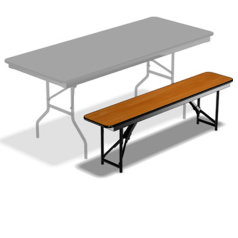 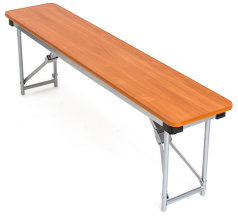 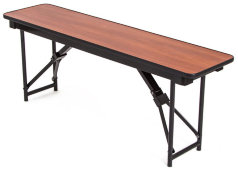 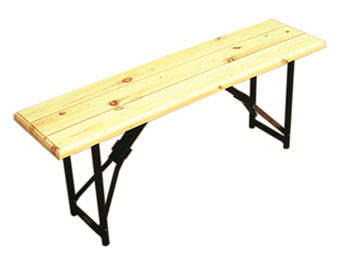 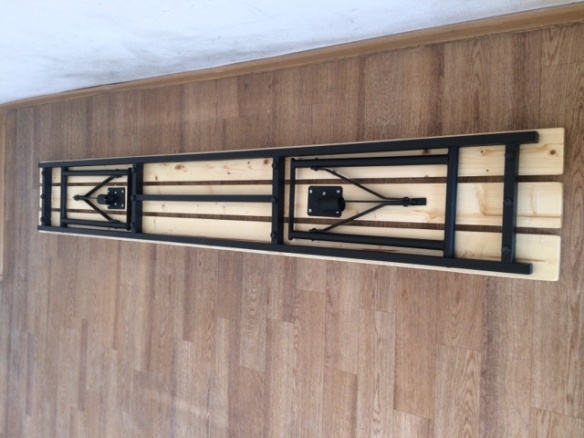 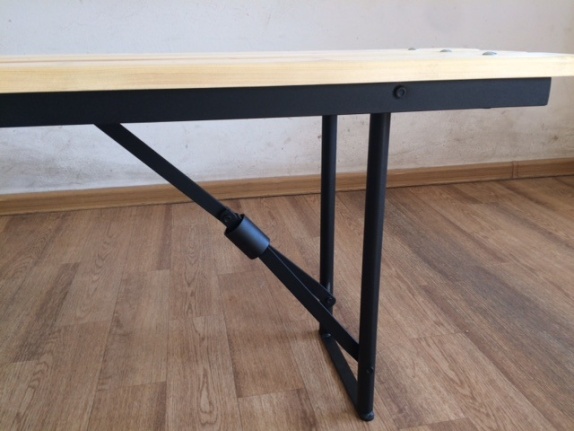 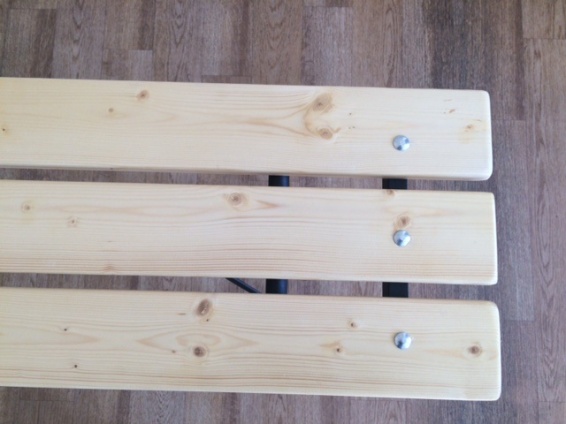 СЕРИЯ 10 СТОЛЫ УЧЕБНЫЕ СКЛАДНЫЕ (ДЛИНА ОТ 1200 - 1500 ММ.)СЕРИЯ 24 КОМПЛЕКТЫ СКЛАДНОЙ МЕБЕЛИ ДЛЯ КУХНИ И ДАЧИ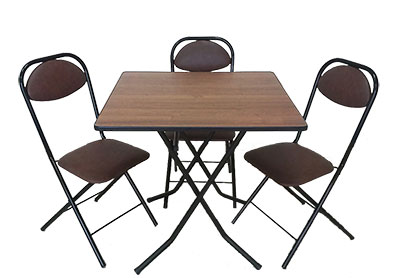 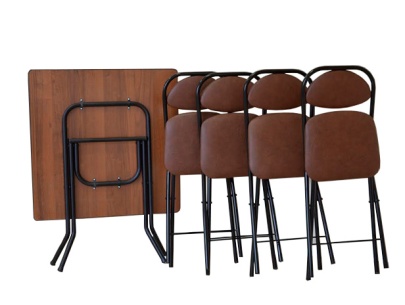 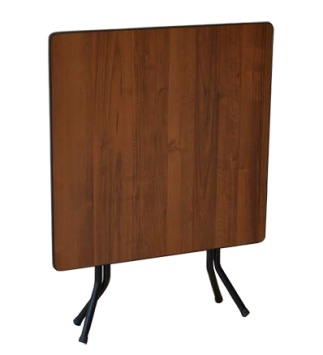 Комплект складной мебели для кухни и дачи  ОТ  10 ШТ                  руб.	7050 руб.Стол 700х700 мм h-750 мм.Столешница изготовлена из высококачественного ДСП, покрытого с обеих сторон меламиновой пленкой, имитирующей ценные породы дерева. Удобные, простые в эксплуатации столы данной группы предназначены для самого широкого использования : для дома, на работе, для бизнеса, для дачи.Толщина столешницы 16 мм; форма стола квадратная; углы скругленные; врезная, Т-образная кромка ПВХ; форма ног - "Ривьера". Покраска ног - Порошковое термоотверждаемое полимерное покрытие.Стул складной. Каркас металлическая труба диаметром 22 ммпокраска: полимерное порошковое термоотверждаемое покрытиеСиденье - материал: фанера 9 мм, поролон
обивка: искусственная кожа/ткань
Технические характеристики:
Габариты: 380х370х870 мм
Высота сиденья от пола до сиденья: 460 мм
Вес: 4,5 кгВарианты исполнения: каркас черный, винилкожа темно-коричневая.Комплект уличной мебели "САНЛАЙТ" со столом 800х800 мм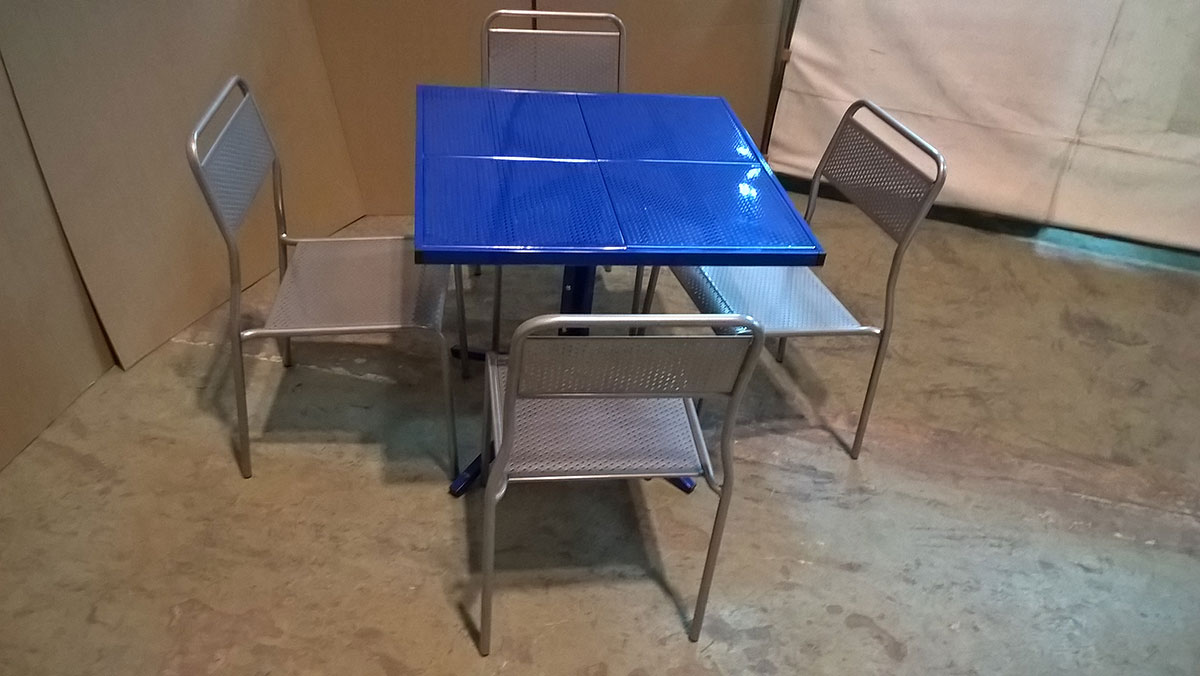 Cтол разборный 800х800 мм (высота - 750 мм) + 4 штабелируемых стула (820х455х520 мм) (металл с перфорацией, полимерная порошковая окраска (доступные цветовые решения: белый, бежевый (слоновая кость), серый металлик, зеленый, синий, красный))Цена опт. (от 10 шт.) : 15 700 руб.Комплект уличной мебели "САНЛАЙТ" со столом 1200х800 мм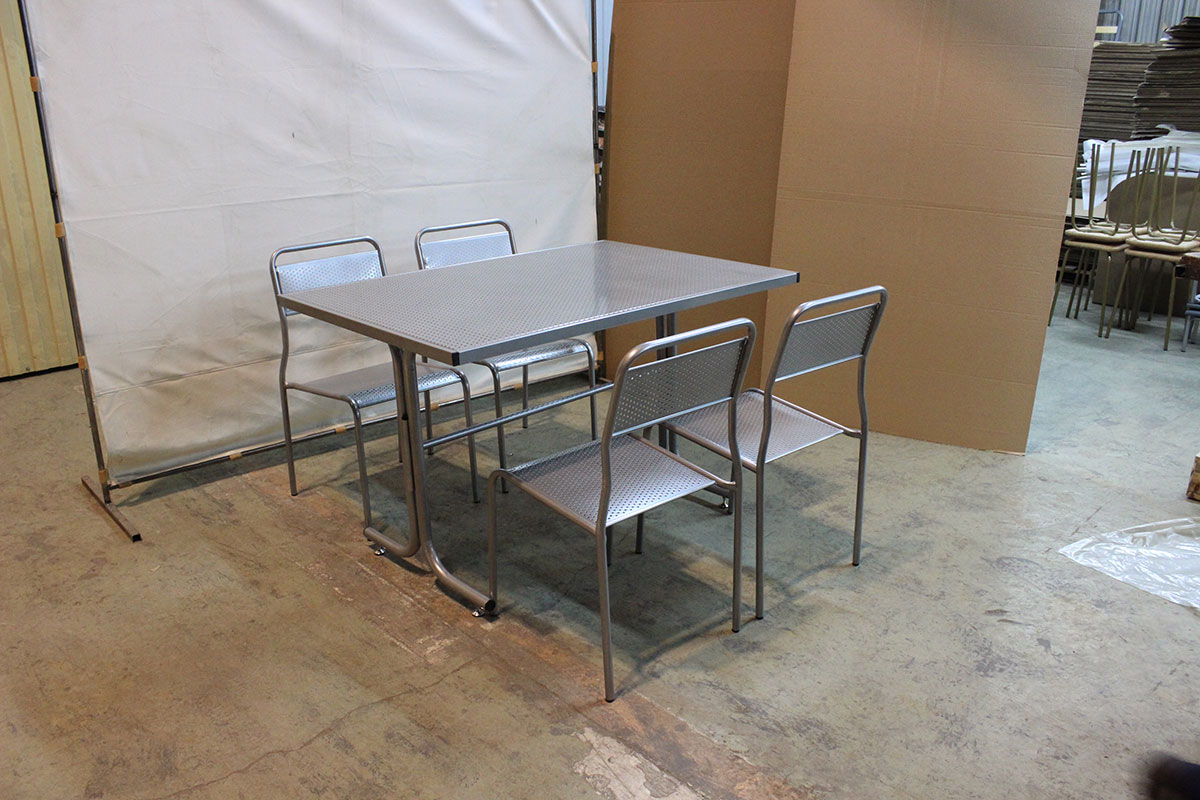 Cтол разборный 1200х800 мм (высота - 750 мм) + 4 штабелируемых стула (820х455х520 мм) (металл с перфорацией, полимерная порошковая окраска (доступные цветовые решения: белый, бежевый (слоновая кость), серый металлик, зеленый, синий, красный))Цена опт. (от 10 шт.) : 15 700 руб.Комплект уличной мебели "САНЛАЙТ 2" со столом 800х800 мм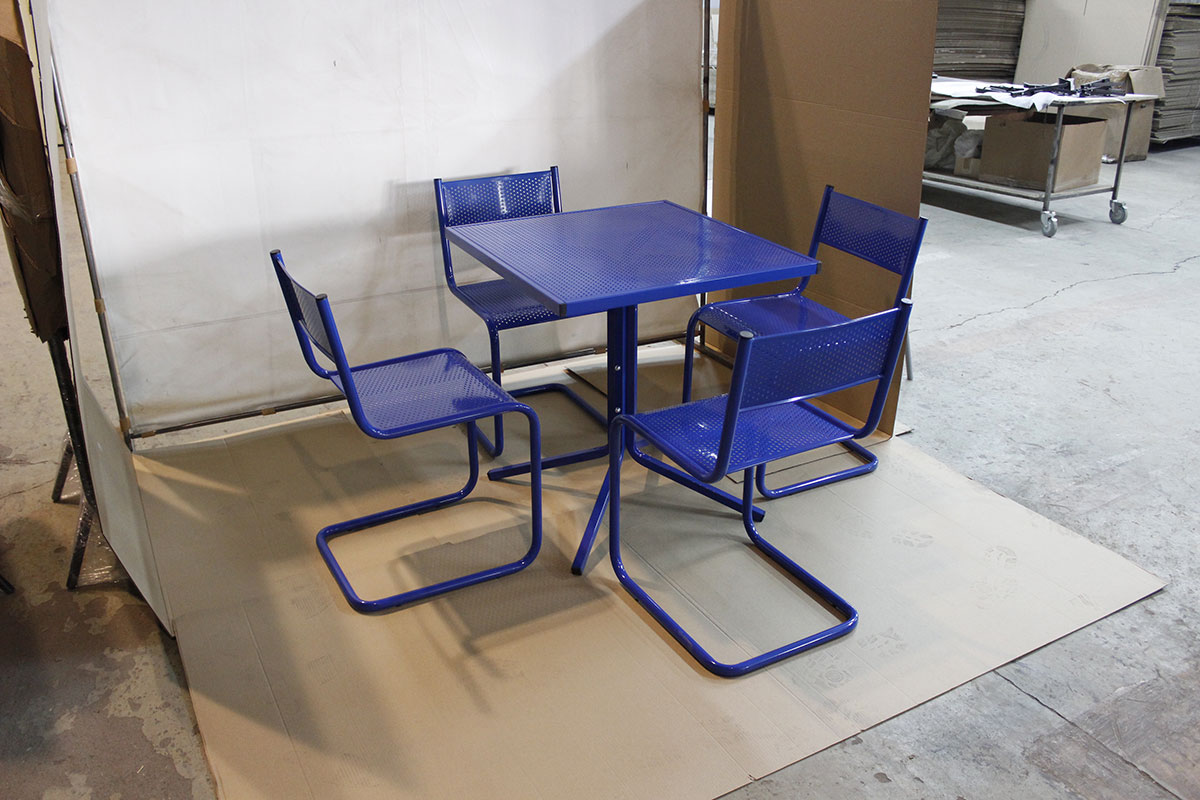 Cтол разборный 800х800 мм (высота - 750 мм) + 4 стула (785х420х480 мм) (металл с перфорацией, полимерная порошковая окраска (доступные цветовые решения: белый, бежевый (слоновая кость), серый металлик, зеленый, синий, красный))Цена опт. (от 10 шт.) : 15 200 руб.Комплект уличной мебели "САНЛАЙТ 2" со столом 1200х800 мм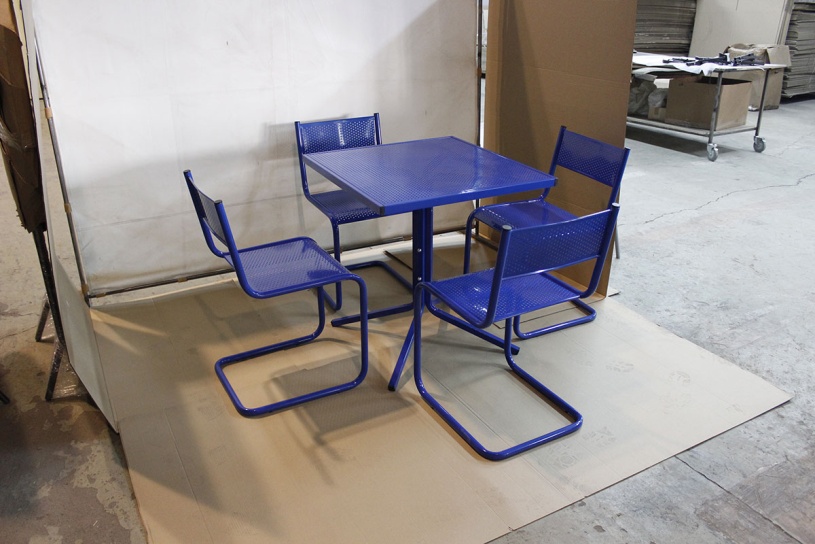 Cтол разборный 1200х800 мм (высота - 750 мм) + 4 стула (785х420х480 мм) (металл с перфорацией, полимерная порошковая окраска (доступные цветовые решения: белый, бежевый (слоновая кость), серый металлик, зеленый, синий, красный))Цена опт. (от 10 шт.) : 16 200 руб.Комплект уличной мебели «Фьюжн»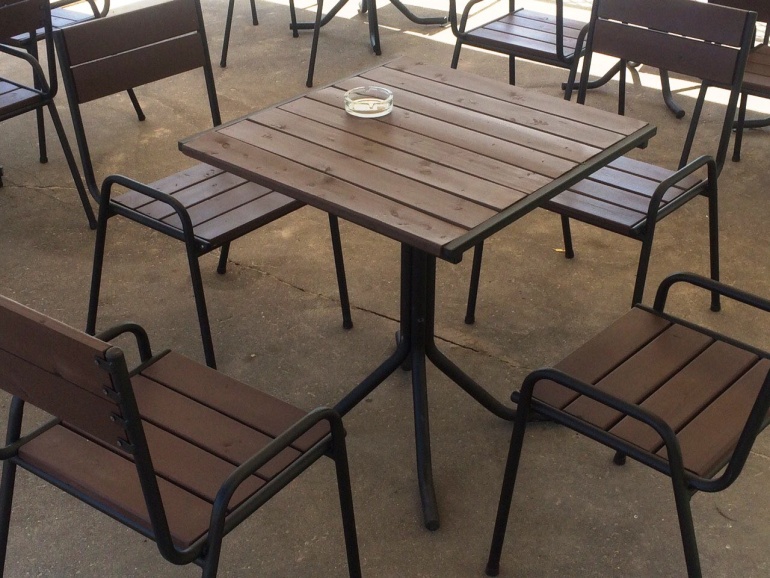 Комплект уличной мебели «Фьюжн» идеальное решение для летних кафе, открытых веранд, мероприятий «Open air», дачного отдыха.Цена опт. (от 10 шт.) 16800 руб.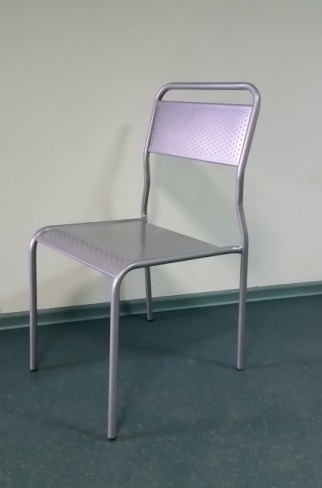 Стул металлический с перфорацией “Санлайт”820х455х520 ммМеталл с перфорацией, полимерная порошковая окраска (доступные цветовые решения: белый, бежевый (слоновая кость), серый металлик, зеленый, синий, красный).Цена опт:  ОТ 50 ШТ-1500 руб.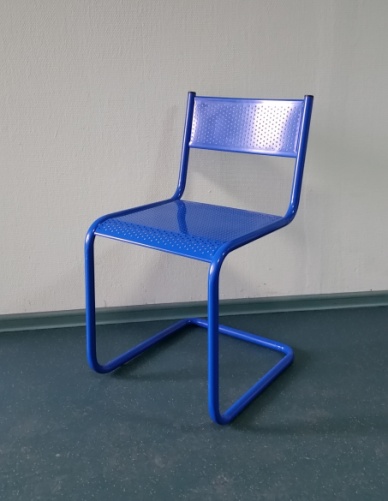 Стул металлический с перфорацией “Санлайт 2 ”820х455х520 мм785х420х480 ммМеталл с перфорацией, полимерная порошковая окраска (доступные цветовые решения: белый, бежевый (слоновая кость), серый металлик, зеленый, синий, красный).Цена опт: ОТ 50 ШТ - 1600 руб.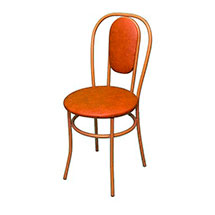 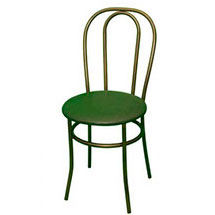 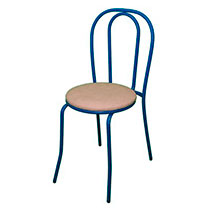 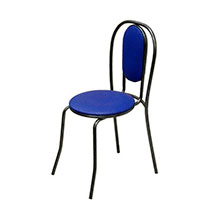 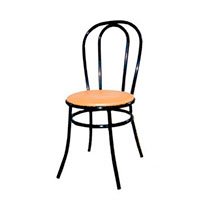 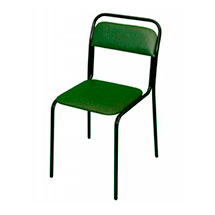 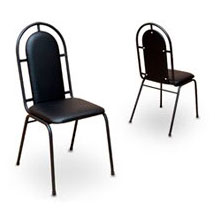 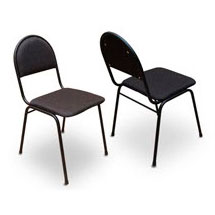 МодельДлина ммШирина ммВысота ммВес кгОптовая цена от 10 шт96-7590060075012.53950 руб.126-75120060075016.64200 руб.128-75120080075019.44400 руб.157-75150075075021.94800 руб.159-75П1500900750265000 руб.МодельДлина ммШирина ммВысота ммВес кгОптовая цена от 10 шт99-7590090075016.74300 руб.158-75Д150080075024.84900 руб.159-75Д150090075026.65100 руб.188-75180080075029.25100 руб.189-75180090075031.55200 руб.209-75200090075035.45600 руб.249-75240090075042.18200 руб.279-75270090075049.89100 руб.МодельДлина ммШирина ммВысота ммВес кгОптовая цена от 1 шт188-75180080075029.28800 руб.189-75180090075031.510050 руб.249-75240090075035.512950 руб.МодельДлина ммШирина ммВысота ммВес кгОптовая цена от 10 шт125-751200500750134300 руб.155-751500500750164700 руб.185-751800500750184950 руб.МодельДлина ммШирина ммВысота ммВес кгОптовая цена от 10 шт129-75120090075024.16100 руб.227-75225070075042.77600 руб.МодельДлина ммШирина ммВысота ммВес кгОптовая цена от 10 штПолукруглый 150150075075023.65350 руб.Полукруглый 160160080075024.35800 руб.Полукруглый 180180090075028.16450 руб.Сегментный D внеш=2400, D внутр=8001200800750268670 руб.Сегментный D внеш=2500, D внутр=1000125075075029.38800 руб.Сегментарный D внеш=180090090075029.38800 руб.МодельДлина ммШирина ммВысота ммВес кгОптовая цена от 10 шт66-756006007508.43800 руб.77-757007007509.93900 руб.88-7580080075011.64000 руб.96-7590060075011.34000 руб.99-75900900750144100 руб.126-75120060075013.34300 руб.127-75120070075014.74500 руб.МодельДлина ммШирина ммВысота ммВес кгОптовая цена от 10 шт7-100700110010.13900 руб.8-100800110011.54000 руб.МодельДлина ммШирина ммВысота ммВес кгОптовая цена от 10 шт6-756007508.43800 руб.7-757007509.93950 руб.8-7580075011.64100 руб.9-7590075013.64200 руб.МодельДлина ммШирина ммВысота ммВес кгОптовая цена от 10 шт12-75120075023.95400 руб.15-75150075034.46400 руб.18-75180075045.27400 руб.МодельДлина ммШирина ммВысота ммВес кгОптовая цена от 10 штКруглый - 1201200120075025.96850 руб.Круглый - 1501500150075036.19200 руб.Круглый - 1801800180075044.911100 руб.Прямоугольный - 1200х800 мм1200800750196050 руб.Прямоугольный - 1500х800 мм150080075022.36800 руб.Прямоугольный - 1800х900 мм180090075031.58950 руб.МодельДлина ммШирина ммВысота ммВес кгОптовая цена от 10 шт158-75 КЛ1500800750245850 руб.188-75 КЛ1800800750296290 руб.159-75 КЛ1500900750275970 руб.189-75 КЛ1800900750326565 руб.12-75 КЛ d120012001200750246130 руб.15-75 КЛ d150015001500750359315 руб.18-75 КЛ d1800180018007504510380 руб.МодельДлина ммШирина ммВысота ммВес кгОптовая цена от 10 шт1120029045010.93900 руб.2150029045012.64100 руб.3180029045016.74400 руб.42000290450184500 руб.5240029045020.64700 руб.МодельДлина ммШирина ммВысота ммВес кгОптовая цена от 10 шт125-751200500750134300 руб.155-751500500750164700 руб.185-751800500750184950 руб.